Embed Docs Plugin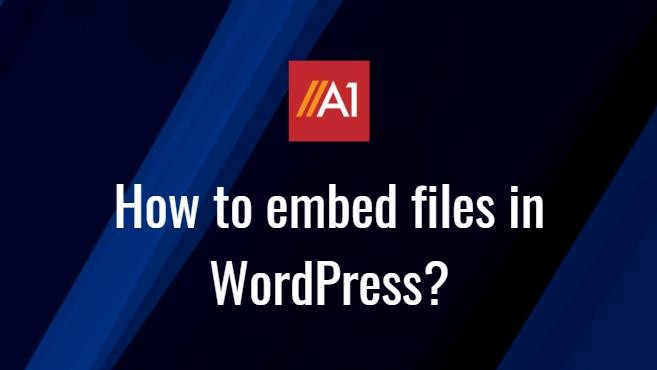 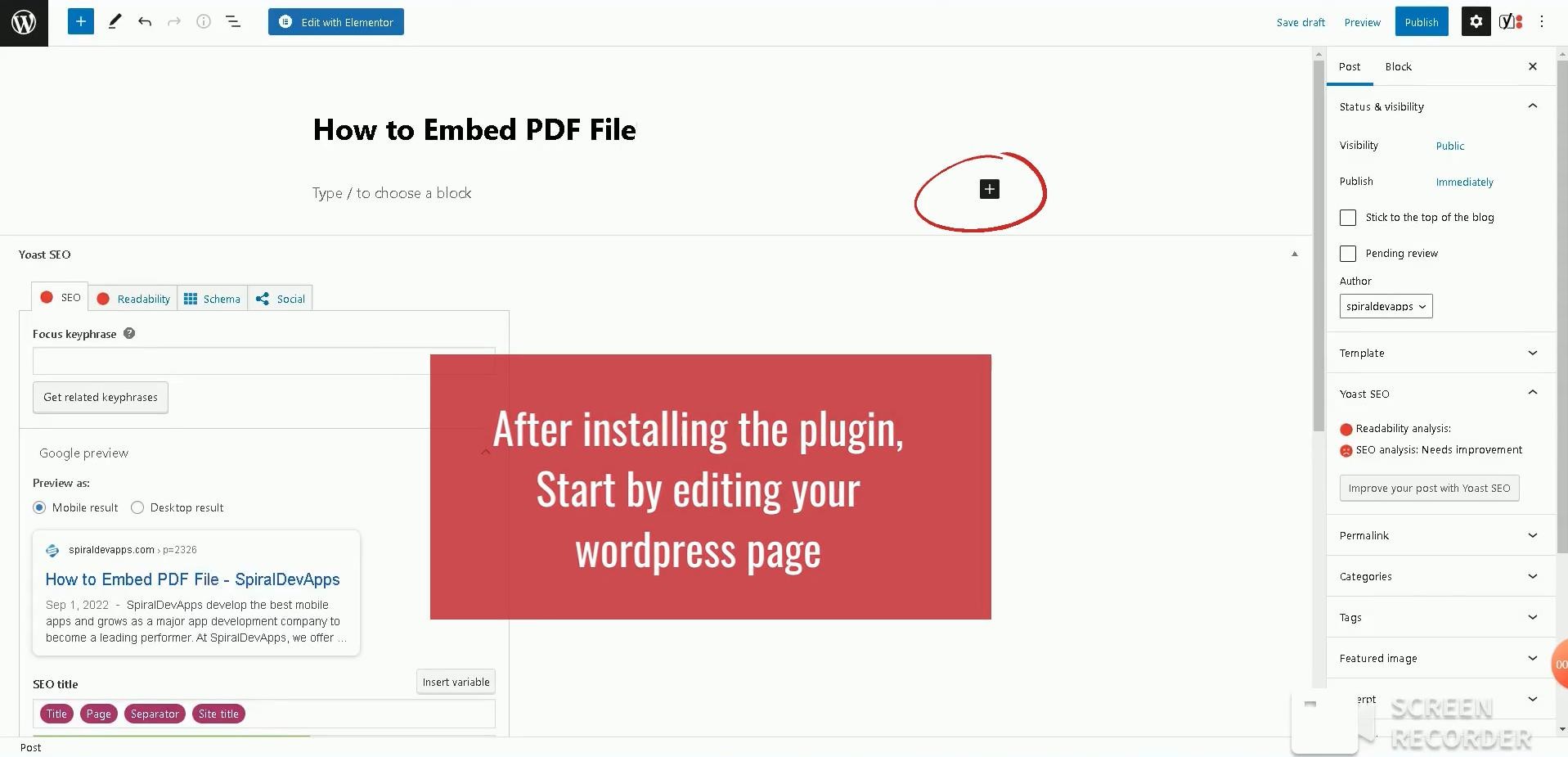 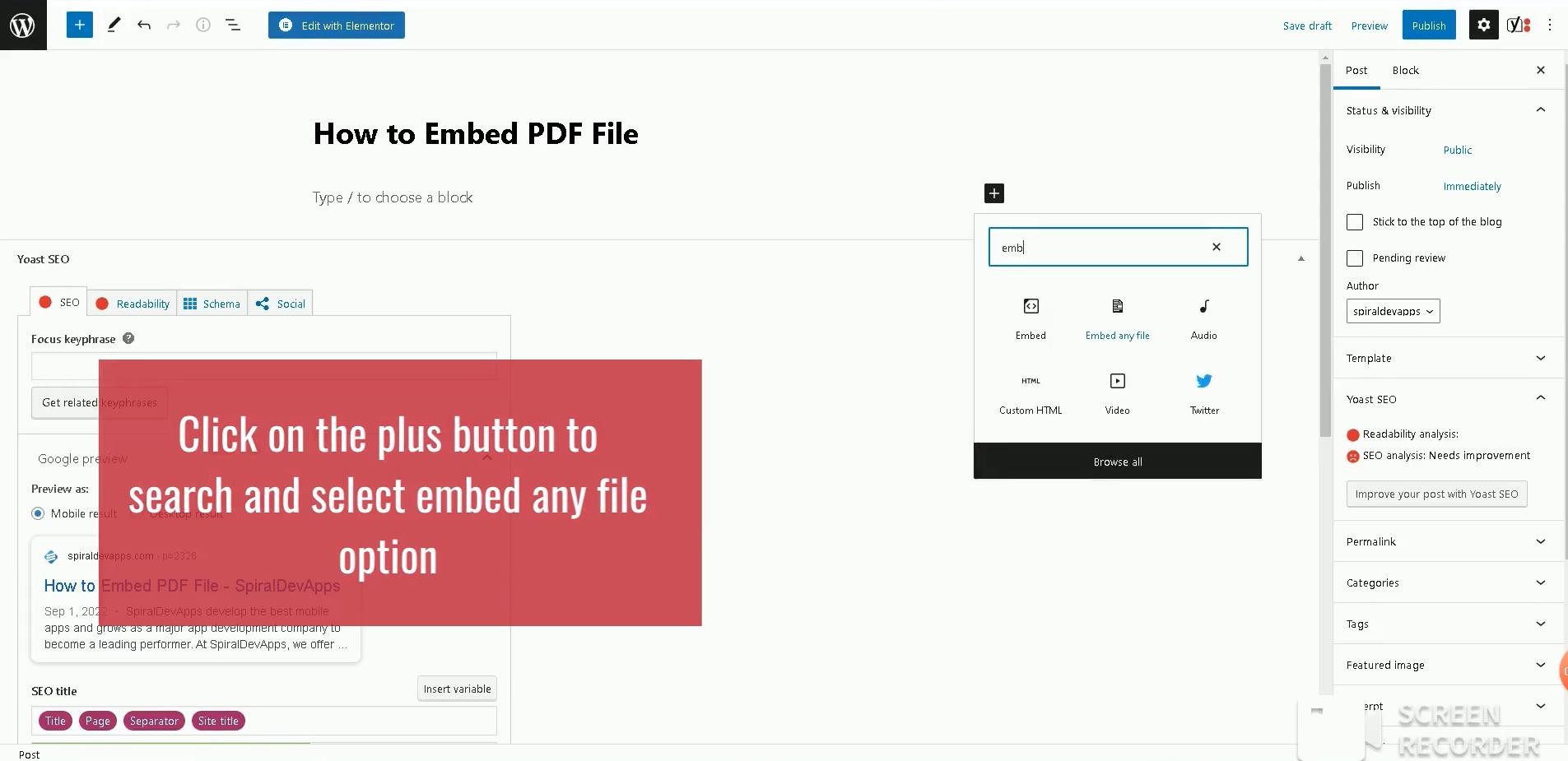 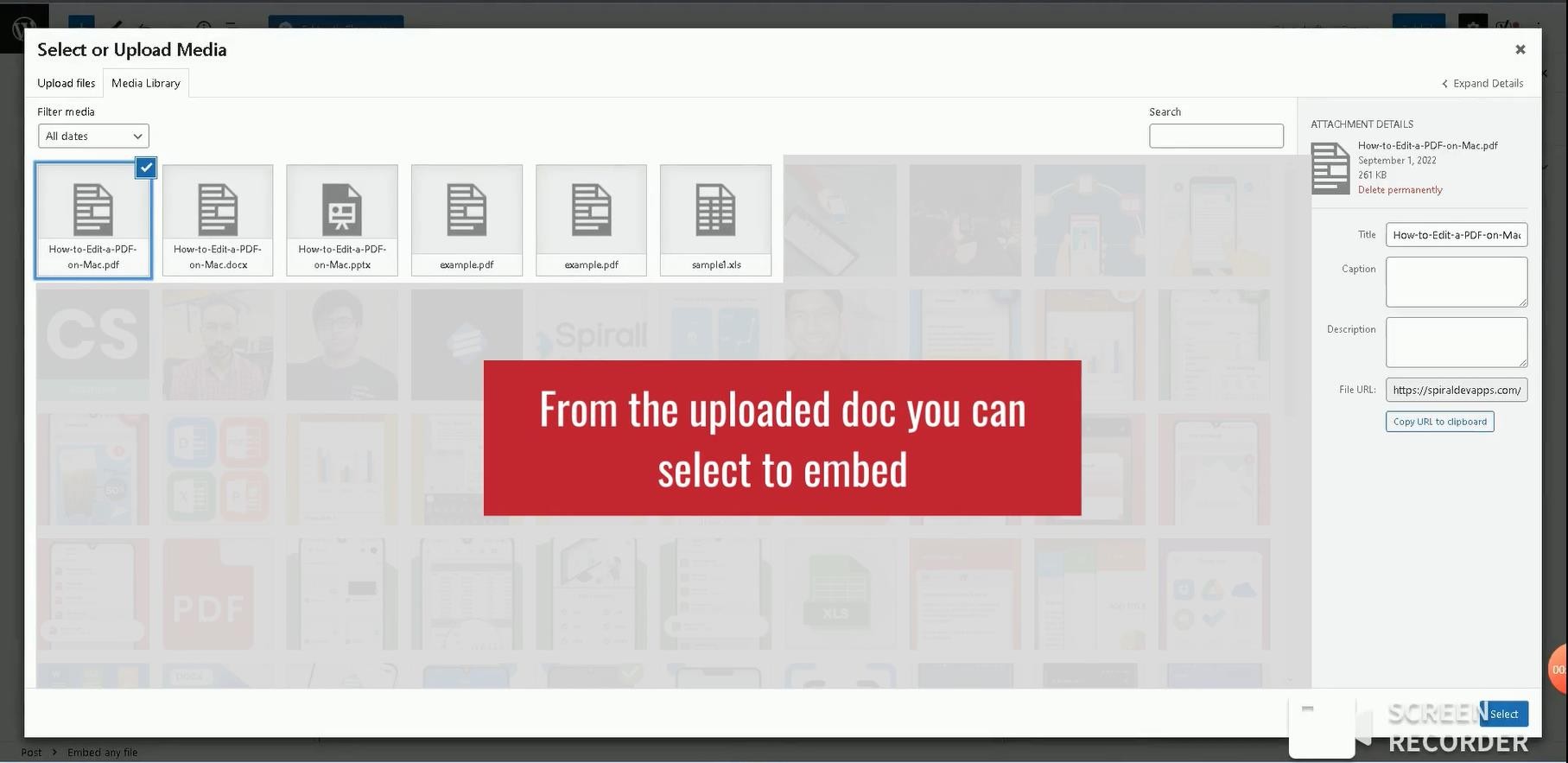 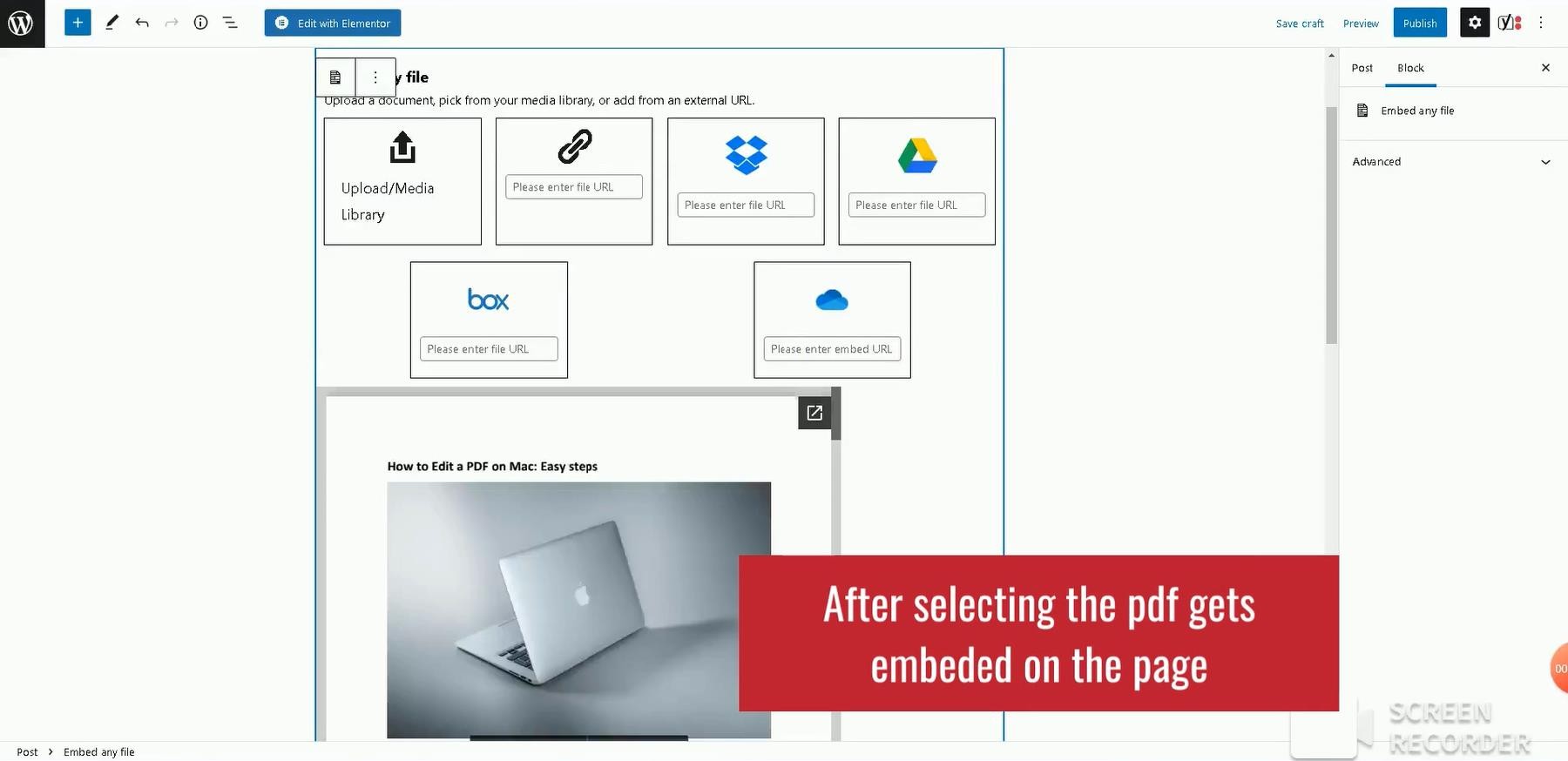 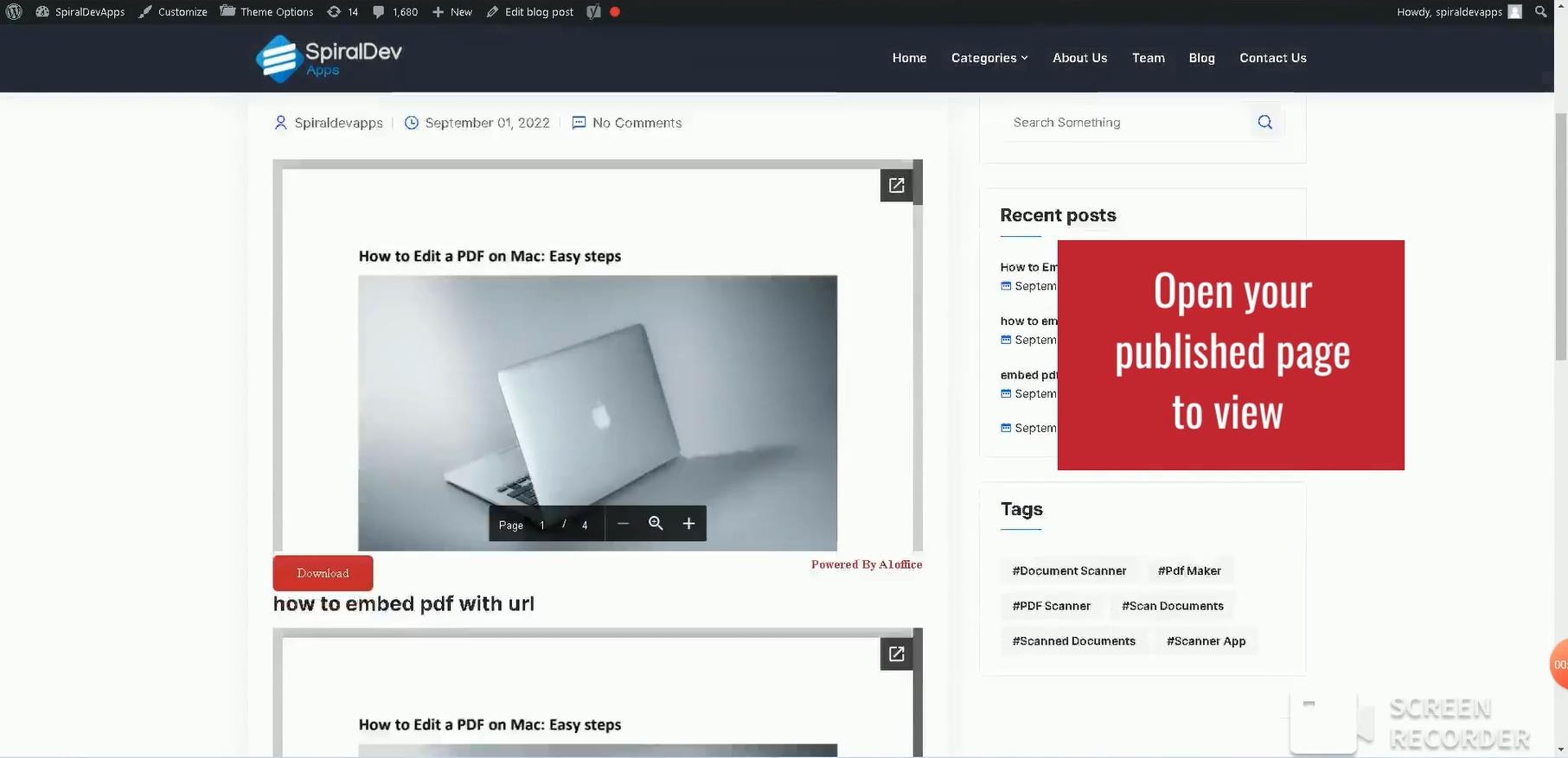 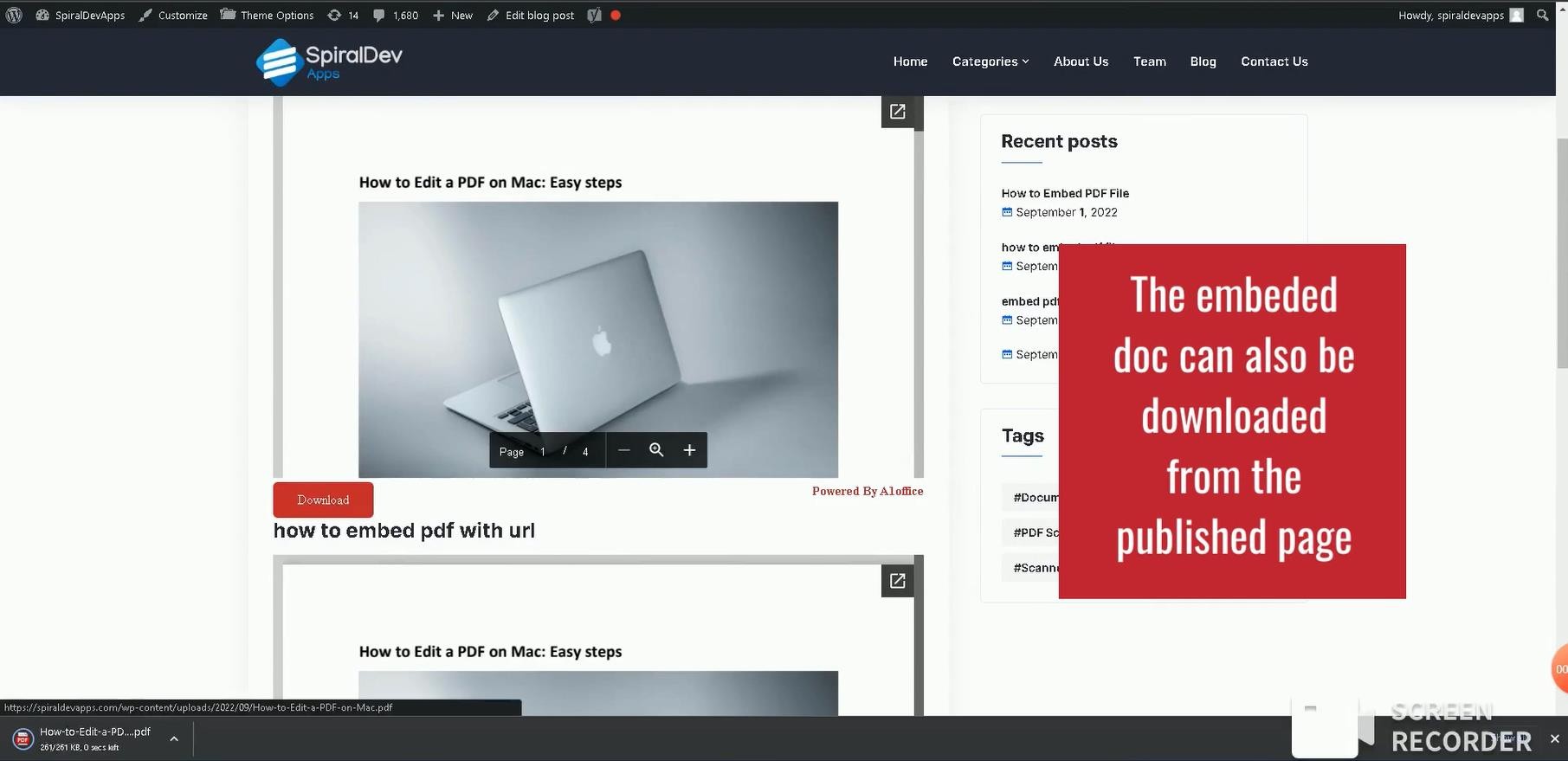 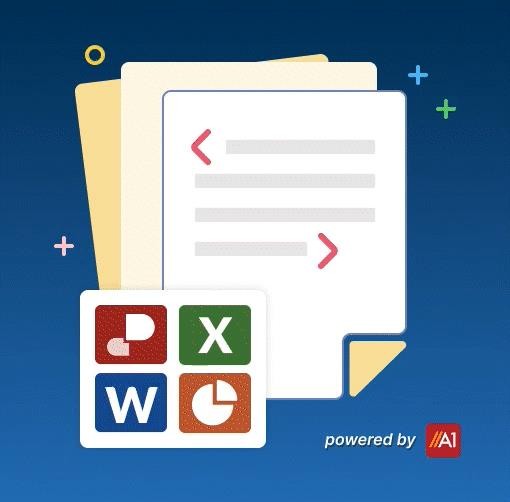 Thankyou